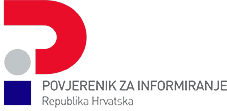 Izvješće o provedbi Zakona o pravu na pristup informacijama za 2016. godinuOPĆI PODACI U TIJELU JAVNE VLASTIZAHTJEVI U RJEŠAVANJUZahtjevi preneseni iz 2015. godinebroj prenesenih zahtjeva za pristup informacijama	0broj prenesenih zahtjeva za ponovnu uporabu informacija	0ukupan broj prenesenih zahtjeva	0Zahtjevi zaprimljeni u 2016. godinibroj zaprimljenih zahtjeva za pristup informacijama	0broj zaprimljenih zahtjeva za ponovnu uporabu informacija	0ukupan broj zaprimljenih zahtjeva	0Zbroj zahtjeva koji su bili na rješavanju u 2016. godini (prenesenih zahtjeva iz 2015. godine i zaprimljenih zahtjeva u 2016. godini)ukupan broj zahtjeva za pristup informacijama	0ukupan broj zahtjeva za ponovnu uporabu informacija	0ukupan broj svih zahtjeva u rješavanju	0Ustupljeni zahtjevibroj ustupljenih zahtjeva za pristup informacijamabroj ustupljenih zahtjeva za ponovnu uporabu informacijaukupan broj ustupljenih zahtjevaRJEŠAVANJE ZAHTJEVAZahtjevi riješeni u rokubroj riješenih zahtjeva za pristup informacijamabroj riješenih za ponovnu uporabu informacijaukupan broj riješenih zahtjevaZahtjevi riješeni izvan rokabroj zahtjeva za pristup informacijama riješenih izvan rokabroj zahtjeva za ponovnu uporabu informacija riješenih izvan rokaukupan broj zahtjeva riješenih izvan rokaZahtjevi riješeni tijekom 2016. godinebroj riješenih zahtjeva za pristup informacijamabroj riješenih zahtjeva za ponovnu uporabu informacijaukupan broj riješenih zahtjevaNeriješeni zahtjevibroj neriješenih zahtjeva za pristup informacijamabroj neriješenih zahtjeva za ponovnu uporabu informacijaukupan broj neriješenih zahtjevaISHOD RJEŠAVANJA ZAHTJEVAUsvojeni zahtjevibroj usvojenih zahtjeva za pristup informacijamabroj usvojenih zahtjeva za ponovnu uporabu informacijaukupan broj usvojenih zahtjevaDjelomično usvojeni odnosno djelomično odbijeni zahtjevibroj djelomično usvojenih odnosno djelomično odbijenih zahtjeva za pristup informacijamabroj djelomično usvojenih odnosno djelomično odbijenih zahtjeva za ponovnu uporabu informacijaukupan broj djelomično usvojenih odnosno djelomično odbijenih zahtjevaObavijesti izdane sukladno članku 23. stavku 2. ZPPIa) broj izdanih obavijesti sukladno čl. 23., st.2. ZPPIOdbijeni zahtjevibroj odbijenih zahtjeva za pristup informacijamabroj odbijenih zahtjeva za ponovnu uporabu informacijaukupan broj odbijenih zahtjevaRazlozi za odbijanje zahtjeva za pristup informacijamaradi se o informacijama koje se tiču svih postupaka koje vode nadležna tijela u prethodnom i kaznenom postupku za vrijeme trajanja tih postupaka (čl.15. st.1.)radi se o informacijama koje su klasificirane stupnjem tajnosti sukladno Zakonu o tajnosti podataka (NN 79/07, 86/12) (čl. 15., st.2., toč.1. ZPPI)radi se o informaciji koja sukladno Zakonu o zaštiti tajnosti podataka (NN 108/96) predstavlja poslovnu tajnu (čl. 15., st. 2., toč.2. ZPPI)radi se o informaciji koja sukladno Zakonu o zaštiti tajnosti podataka (NN 108/96) predstavlja profesionalnu tajnu (čl. 15., st. 2., toč.2. ZPPI)radi se o informaciji koja predstavlja poreznu tajnu, sukladno Općem poreznom zakonu (NN 147/08, 18/11, 78/12, 136/12, 73/13, 25/15) (čl. 15., st. 2., toč.3. ZPPI)radi se o osobnim podacima sukladno Zakonu o zaštiti osobnih podataka (NN 106/12, pročišćeni tekst) (čl. 15., st. 2., toč.4. ZPPI)radi se informacijama zaštićenim propisima kojima se uređuje pravo intelektualnog vlasništva, a nema izričitoga pisanog pristanka autora ili vlasnika Zakon o autorskom pravu i srodnim pravima i Zakon o izmjenama i dopunama Zakona oautorskom pravu i srodnim pravima (NN br. 167/03, 79/07, 80/11, 141/13, 127/14) (čl. 15., st. 3., toč. 3. ZPPI)radi se o informaciji kojoj je pristup ograničen sukladno međunarodnim ugovorima ili se radi o informaciji nastaloj u postupku sklapanja ili pristupanja međunarodnim ugovorima ili pregovora s drugim državama ili međunarodnim organizacijama, do završetka postupka, ili se radi o informaciji nastaloj u području održavanja diplomatskih odnosa (čl. 15., st. 2., toč. 6. ZPPI)u ostalim slučajevima utvrđenim zakonom (čl. 15., st. 2., toč. 7. ZPPI)objava informacije bi onemogućila učinkovito, neovisno i nepristrano vođenje sudskog, upravnog ili drugog pravno uređenog postupka, izvršenje sudske odluke ili kazne (čl. 15., st. 3., toč. 1. ZPPI)objava informacije bi onemogućila rad tijela koja obavljaju upravni nadzor, inspekcijski nadzor, odnosno nadzor zakonitosti, (čl. 15., st. 3., toč. 2. ZPPI)radi se o informaciji koja je u postupku izrade unutar jednog ili među više tijela javne vlasti, a njezino bi objavljivanje prije dovršetka izrade cjelovite i konačne informacije moglo ozbiljno narušiti proces njezine izrade (čl. 15., st. 4., toč. 1. ZPPIradi se o informaciji nastaloj u postupku usuglašavanja pri donošenju propisa i drugih akata te u razmjeni stavova i mišljenja unutar jednog ili među više tijela javne vlasti, a njezino bi objavljivanje moglo dovesti do pogrešnog tumačenja sadržaja informacije, ugroziti proces donošenja propisa i akata ili slobodu davanja mišljenja i izražavanja stavova (čl. 15., st. 4., toč. 2. ZPPI)ako nije bilo osnove za dopunu ili ispravak dana informacije iz čl. 24. ZPPI (čl. 23. st.5., t.3.)radi se o informaciji koja se ne smatra informacijom u smislu članka 5. stavka 1. točke 3. ZPPI (članak 23., st.5., t. 4. ZPPI)radi se o zlouporabi prava na pristup informacijama - ako jedan ili više međusobno povezanih podnositelja putem jednog ili više funkcionalno povezanih zahtjeva očito zloupotrebljava pravo na pristup informacijama, a osobito kada zbog učestalih zahtjeva za dostavu istih ili istovrsnih informacija ili zahtjeva kojima se traži velik broj informacija dolazi do opterećivanja rada i redovitog funkcioniranja tijela javne vlasti (članak 23., st.5., t. 5. ZPPI)Razlozi za odbijanje zahtjeva za ponovnu uporabu informacijaradi se o informacijama koje se tiču svih postupaka koje vode nadležna tijela u prethodnom i kaznenom postupku za vrijeme trajanja tih postupaka (čl.15. st.1.)radi se o informacijama koje su klasificirane stupnjem tajnosti sukladno Zakonu o tajnosti podataka (NN 79/07, 86/12) (čl. 15., st.2., toč.1. ZPPI)radi se o informaciji koja sukladno Zakonu o zaštiti tajnosti podataka (NN 108/96) predstavlja poslovnu tajnu (čl. 15., st. 2., toč.2. ZPPI)radi se o informaciji koja sukladno Zakonu o zaštiti tajnosti podataka (NN 108/96) predstavlja profesionalnu tajnu (čl. 15., st. 2., toč.2. ZPPIradi se o informaciji koja predstavlja poreznu tajnu, sukladno Općem poreznom zakonu (NN 147/08, 18/11, 78/12, 136/12, 73/13, 25/15) (čl. 15., st. 2., toč.3. ZPPI)radi se o osobnim podacima sukladno Zakonu o zaštiti osobnih podataka (NN 106/12, pročišćeni tekst) (čl. 15., st. 2., toč.4. ZPPI)radi se informacijama zaštićenim propisima kojima se uređuje pravo intelektualnog vlasništva, a nema izričitoga pisanog pristanka autora ili vlasnika Zakon o autorskom pravu i srodnim pravima i Zakon o izmjenama i dopunama Zakona o autorskom pravu i srodnim pravima (NN br. 167/03, 79/07, 80/11, 141/13, 127/14) (čl. 15., st. 3., toč. 3. ZPPI)radi se o informaciji kojoj je pristup ograničen sukladno međunarodnim ugovorima ili se radi o informaciji nastaloj u postupku sklapanja ili pristupanja međunarodnim ugovorima ili pregovora s drugim državama ili međunarodnim organizacijama, do završetka postupka, ili se radi o informaciji nastaloj u području održavanja diplomatskih odnosa (čl. 15., st. 2., toč. 6. ZPPI)u ostalim slučajevima utvrđenim zakonom (čl. 15., st. 2., toč. 7. ZPPI)objava informacije bi onemogućila učinkovito, neovisno i nepristrano vođenje sudskog, upravnog ili drugog pravno uređenog postupka, izvršenje sudske odluke ili kazne (čl. 15., st. 3., toč. 1. ZPPI)objava informacije bi onemogućila rad tijela koja obavljaju upravni nadzor, inspekcijski nadzor, odnosno nadzor zakonitosti, (čl. 15., st. 3., toč. 2. ZPPI)radi se o informaciji koja je u postupku izrade unutar jednog ili među više tijela javne vlasti, a njezino bi objavljivanje prije dovršetka izrade cjelovite i konačne informacije moglo ozbiljno narušiti proces njezine izrade (čl. 15., st. 4., toč. 1. ZPPI)radi se o informaciji nastala u postupku usuglašavanja pri donošenju propisa i drugih akata te u razmjeni stavova i mišljenja unutar jednog ili među više tijela javne vlasti, a njezino bi objavljivanje moglo dovesti do pogrešnog tumačenja sadržaja informacije, ugroziti proces donošenja propisa i akata ili slobodu davanja mišljenja i izražavanja stavova (čl. 15., st. 4., toč. 2. ZPPI)radi se o povjerljivim statističkim informacijama, sukladno zakonu (Zakon o službenoj statistici NN 103/03, 75/09, 59/12, 12/13)radi se o informacijama za koje korisnik treba dokazati postojanje pravnog interesaradi se dijelovima informacije koji sadrže samo logotipe, grbove ili oznakeradi se informacijama koje su u posjedu tijela koja pružaju javne usluge radija, televizije i elektroničkih medijaradi se o informacijama koje su u posjedu obrazovnih i znanstvenoistraživačkih ustanova, uključujući organizacije osnovane u svrhu prijenosa rezultata istraživanja, škole i ustanove visokog obrazovanja, osim knjižnica ustanova visokog obrazovanjaradi se o informacijama koje posjeduju ustanove u kulturi, osim knjižnica, muzeja i arhiva,radi se informacijama koje se ne prikupljaju u svrhu obavljanja javnog posla.a) Navedite broj sklopljenih ugovora o isključivim pravima na ponovnu uporabu informacija	0Nositelji isključivih prava na ponovnu uporabu informacijaa) Popis nositelja isključivih prava na ponovnu uporabu informacijaPROPISIImate li na svojoj internet stranici objavljene zakone i ostale propise koji se odnose na vaše područje rada?		Da www.djecjivrtic-cok.hr/Imate li na svojoj internet stranici objavljene opće akte i odluke kojima se utječe na interese korisnika?		Da www.djecjivrtic-cok.hr/Imate li na svojoj internet stranici objavljene nacrte podzakonskih i općih akata? (samo za obveznike provedbe	Nesavjetovanja s javnošću)PLANIRANJE I IZVJEŠTAVANJEImate li na svojoj internet stranici objavljene godišnje planove, programe, upute?		Da www.djecjivrtic-cok.hr/Imate li na svojoj internet stranici objavljene strateške  dokumente?	Dawww.djecjivrtic-cok.hr/Imate li na svojoj internet stranici objavljena izvješća o radu?	Dawww.djecjivrtic-cok.hr/FINANCIJSKA TRANSPARENTNOSTImate li na svojoj internet stranici objavljen proračun, financijski plan ili drugi odgovarajući dokument kojim se utvrđuju prihodi i rashodi?Da www.djecjivrtic-cok.hr/Imate li na svojoj internet stranici objavljena financijska izvješća odnosno izvješća o izvršenju proračuna ili financijskog plana?Da www.djecjivrtic-cok.hr/Imate li na svojoj internet stranici objavljene informacije o dodijeljenim bespovratnim sredstvima,   sponzorstvima,	Nedonacija ili drugim pomoćima, uključujući popis korisnika i visinu iznosa?Imate li na svojoj internet stranici objavljene informacije o postupcima javne nabave i dokumentaciji za nadmetanje	Nete informacije o izvršavanju ugovora i druge informacije sukladno zakonu kojim se uređuju javne nabave?ORGANIZACIJA I RAD TIJELAImate li na svojoj internet stranici objavljene informacije o unutarnjem ustrojstvu s imenima čelnika i voditelja ustrojstvenih jedinica i njihovim kontakt podacima?Da www.djecjivrtic-cok.hr/Imate li na svojoj internet stranici objavljene zaključke sa službenih sjednica i službene dokumente usvojene na tim sjednicama?Da www.djecjivrtic-cok.hr/Imate li na svojoj Internet stranici objavljene informacije o radu formalnih radnih tijela iz vaše nadležnosti?		Da www.djecjivrtic-cok.hr/INFORMACIJE O USLUGAMAImate li na svojoj internet stranici objavljene registre i baze podataka ili informacije o registrima i bazama podataka iz	Nevaše nadležnosti s metapodacima te načinu pristupa i ponovne uporabe? Imate li objavljene uvjete za ponovnu uporabu (čl.31., st.5.)?Imate li na svojoj internet stranici objavljene informacije o javnim uslugama koje pružate na vidljivom mjestu, s	Nepoveznicom na one koji se pružaju elektroničkim putem (e-usluge)?Imate li na svojoj internet stranici objavljene obavijesti o raspisanim natječajima, dokumentaciju potrebnu za sudjelovanje u natječajnom postupku i obavijest o ishodu natječajnog postupka?Da www.djecjivrtic-cok.hr/INFORMIRANJE JAVNOSTIImate li na svojoj internet stranici objavljene obavijesti o načinu ostvarivanja prava na pristup informacijama i ponovne uporabe, podatke za kontakt službenika za informiranje, obrasce za ostvarivanje prava te visinu naknade?Da www.djecjivrtic-cok.hr/Imate li na svojoj internet stranici objavljene odgovore na najčešće postavljana pitanja, o načinu podnošenja upita	Negrađana i medija?PONOVNA UPORABA INFORMACIJAImate li na svojoj internet stranici objavljene registre i baze podataka ili informacije o registrima i bazama podataka iz	Nevaše nadležnosti s metapodacima te načinu ponovne uporabe?Imate li na svojoj internet stranici objavljene uvjete za ponovnu uporabu (čl. 31., st.5.)?	NeImate li na svojoj internet stranici objavljene ugovore o isključivim pravima (čl. 34., st.6.)?	NeJAVNOST RADA SUKLADNO ČLANKU 12. ZPPIObjavljujete li na internet stranici dnevni red sjednica kolegijalnih službenih tijela, vrijeme održavanja i informacije o načinu rada?Da www.djecjivrtic-cok.hr/Postoje li objavljene informacije o mogućnostima neposrednog uvida u rad tijela (prisustvovanja sjednici), broju osoba koje mogu prisustvovati sjednici kao i načinu prijavljivanja?Da www.djecjivrtic-cok.hr/Je li Vaše tijelo javne vlasti obveznik dostave dokumenata u Središnji katalog službenih dokumenata RH sukladno čl.	Ne10a. ZPPI?50. Je li vaše tijelo javne vlasti obveznik provedbe savjetovanja s javnošću sukladno čl. 11. ZPPI?	NeProvedba savjetovanja s javnošćuNavedite broj provedenih savjetovanja s javnošću sukladno čl.11., st.2. ?Ako ste provodili savjetovanja, istaknite poveznicu na mjesto na kojem su objavljeni dokumenti za savjetovanja na internet stranici.Trajanje savjetovanja s javnošćua) Navedite prosječnu duljinu trajanja savjetovanja sukladno čl.11., st.3. u danima?Navedite način provođenja savjetovanja i poveznicu na mjesto gdje se objavljuju savjetovanja.Postoji li zamjena za odsutnog službenika za informiranje?	NeJeste li pohađali edukaciju o ZPPI tijekom 2016. godine?	NeEdukacije o ZPPI tijekom 2016. godine. Ako ste pohađali edukacije, navedite koje:Označite aspekte primjene ZPPI u kojima bi Vam koristila dodatna edukacija- Postupanje po zahtjevima za pristup informacijamaJeste li primijenili upitnik za samoprocjenu kvalitete primjene ZPPI u Vašem tijelu javne vlasti koji je dostupan na internet stranici Povjerenika za informiranje?NE, ali namjeravamo to učiniti tijekom 2017. godine15. Odbačeni zahtjevia) broj odbačenih zahtjeva za pristup informacijamab) broj odbačenih zahtjeva za ponovnu uporabu informacijac) ukupan broj odbačenih zahtjeva16. Broj odbačenih zahtjeva prema razlozima  odbacivanjaa) nepotpun (čl. 20., st.2. ZPPI)0b) nerazumljiv (čl. 20., st.2. ZPPI)0c) tijelo ne posjeduje informaciju i nema saznanja gdje se informacija nalazi (čl. 23., st.4. ZPPI)017. Netočna ili nepotpuna informacija (zahtjev za dopunu ili ispravak informacije)a) broj zaprimljenih zahtjeva za ispravak ili dopunu informacije koji se odnose na pristup informacijamab) broj zaprimljenih zahtjeva za ispravak ili dopunu informacije koji se odnose na ponovnu uporabu informacijac) ukupan broj zaprimljenih zahtjeva za ispravak ili dopunu informacije18. Broj obustavljenih  postupakaa) ukupan broj obustavljenih postupaka u prvom stupnjuD. ŽALBE IZJAVLJENE TIJELU JAVNE VLASTI KAO PRVOSTUPANJSKOM TIJELU19. Žalbe odbačene od tijela javne vlasti kao prvostupanjskog tijelaa) broj odbačenih žalbi za ostvarivanje prava na pristup informacijamab) broj odbačenih žalbi za ponovnu uporabu informacijac) ukupan broj odbačenih žalbi20. Žalbe usvojene od tijela javne vlasti kao prvostupanjskog tijelaa) broj usvojenih žalbi za ostvarivanje prava na pristup informacijamab) broj usvojenih žalbi za ponovnu uporabu informacijac) ukupan broj usvojenih žalbiE. TROŠKOVI PRUŽANJA  INFORMACIJE21. Visina ukupno ostvarene naknade stvarnih materijalnih troškova i troškova dostave  informacijaa) ukupan iznos naknade ostvarene pružanjem informacije temeljem zahtjeva za pristup informacijamab) ukupan iznos naknade ostvarene pružanjem informacije temeljem zahtjeva za ponovnu uporabu informacijac) ukupan iznos naknade0,00 knF. ISKLJUČIVA PRAVA NA PONOVNU UPORABU INFORMACIJA22. Ugovori o isključivim pravima na ponovnu uporabu  informacija